上海台商子女學校2018學年度新生制服採購規格數量表一、規格數量二、縫製說明1.樣式顏色以本校現場展示樣本為主，得標廠商於決標後三周內提供各式服裝之M號作為樣板。2.上衣為外露設計，不紮入褲子。3.女褲裙之拉鍊改置兩側。4.所有車縫線請紮實，拉鍊功能要正常健全，領帶及領結花請設計簡便且不易脫落損壞。三、注意事項1.得標廠商應於每年8月10日以前交貨，並於開學3周內完成不足量補發作業，否則以逾期論。2.得標廠商每學年新生入學前，應依本校指定日期派人來校套量尺寸，並於暑假期間依本校指定  時間發放、補領及更換，廠商應自行準備至少四組工作人員協助發放，並免費提供每位學生裝    衣服提袋乙只及設置四座更衣室以供學生套量使用。3.本採購分兩期交貨，第一期2018年交貨時，各類型隨機抽2件送具公信力單位檢驗，檢驗後1件由總務處封裝保留至2018年第二期交貨時，就第一期與第二期服裝採目視及觸感比對，若校方認為兩次交貨有明顯差異時，得要求再次檢驗，若比對無差異性時可以採第一期檢驗結果逕行驗收。4.規格數量表之數量係預估數量，依實際供應數量結算，以契約中所列履約標的項目及單價，依  完成履約實際供應數量給付。5.如有需要時本校得就服裝質料隨機取樣送認證合格之實驗室/檢驗機構檢驗，一切檢驗費用由廠商負責。6.學生可單件購買，無最低購買數量。編號項目圖樣數量質料規格單價（元）1男長袖白上衣（冬）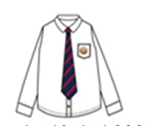 1050第一年預估350件第二年預估350件第三年預估350件60%棉40%滌¥130.002男短袖白上衣（夏）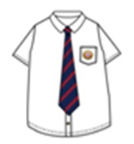 1050第一年預估350件第二年預估350件第三年預估350件60%棉40%滌¥115.003男藍長褲（四季）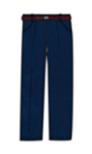 600第一年預估200件第二年預估200件第三年預估200件35%聚酯纖維45%棉20%黏纖¥135.004男藍短褲（夏）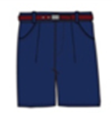 450第一年預估150件第二年預估150件第三年預估150件35%聚酯纖維45%棉20%黏纖¥105.005女長袖粉紅上衣（冬）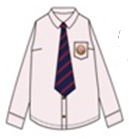 1050第一年預估350件第二年預估350件第三年預估350件60%棉40%滌¥130.006女短袖粉紅上衣（夏）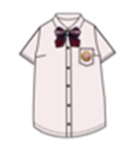 1050第一年預估350件第二年預估350件第三年預估350件60%棉40%滌¥115.007女酒紅格子褲裙（四季）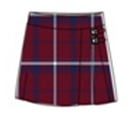 1050第一年預估350件第二年預估350件第三年預估350件100%棉¥145.008女藍長褲（冬新增）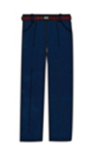 1000第一年預估500件第二年預估250件第三年預估250件35%聚酯纖維45%棉20%黏纖¥135.009男西裝外套（四季）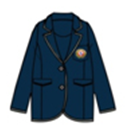 420第一年預估180件第二年預估170件第三年預估170件面料：80%滌綸 20%粘纖裡料：100%滌綸¥350.0010女西裝外套（四季）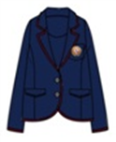 420第一年預估180件第二年預估170件第三年預估170件面料：80%滌綸 20%粘纖裡料：100%滌綸¥350.0011男女領帶（四季）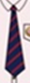 900第一年預估300件第二年預估300件第三年預估300件100%聚酯纖維¥25.0012男女領結花（四季）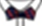 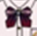 600第一年預估200件第二年預估200件第三年預估200件100%聚酯纖維¥25.0013男女厚外套（冬新增）1900第一年預估1200件第二年預估350件第三年預估350件面料：50%滌綸 50%毛裡料：100%滌綸¥450.0014毛背心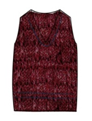 95%棉5%聚氯乙烯¥120.00